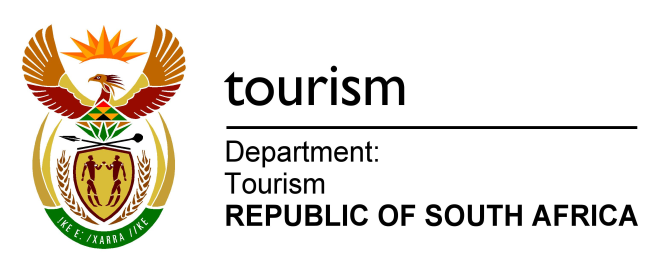 DISCLOSURE OF INTERESTS FORMI, the undersigned,(Full names:_______________________________)(Identity Number:__________________________)Residing at:________________________________do hereby declare that the information contained herein fall within my personal knowledge and are to the best of my knowledge complete, true and correct; and further declare my financial interests, non-executive directorship previously or currently held and remunerative work, consultancy and retainership positions held as follows: and further declare that;I am South African citizen and ordinarily resident in the Republic;I was never declared insolvent and I am not an un-rehabilitated insolvent;I am not disqualified under any law from practicing any profession;I was never convicted of fraud or any other offence involving dishonesty, and sentenced to a fine or imprisonment or both;I was never at any time been removed from an office of trust on account of breach of a fiduciary duty.Signature of Nominee: ______________________    Full Names: __________________________________SWORN to and SIGNED before me at _______________on this the_________day of_____________.The deponent having acknowledged that he knows and understands the contents of this affidavit, that the contents are true, and that he has no objection to taking this oath and that he considers the oath to be binding on his/her conscience.	_______________________	COMMISSIONER OF OATHS	FULL NAMES:	________________________________	DESIGNATION:	________________________________	ADDRESS:		________________________________NOTES TO DISCLOSURE OF INTERESTS FORMThe following notes provide guidance for completing the relevant parts of the disclosure of interest formNote 1 – Shares and Financial Interests in a Business EntityDisclose shares and other financial interests held in any private, public company, partnership, close corporation or any other corporate body recognised by law.A share is any investment that provides a dividend, including unit trusts, equities and governmentbonds.Value refers to the current rand value of the shares.Note 2 – Non-Executive DirectorshipDisclose all non-executive directorship.Note 3 – Remunerated Work, Consultancies and RetainershipsDisclose all remunerated work and employment.Remuneration means the receipt of benefits in cash or in kind.Work means rendering a service for which the person receives remuneration.A public service official must obtain the approval of his/her Minister for performing remunerated work outside the public service.Disclose any interests in any consulting firm or company that provides advice or professional services.Name of client and nature of consultancy or retainership.Type of business activityValue of benefits derived may refer to benefits in cash or in kind.SHARES & OTHER FINANCIAL INTERESTS IN A BUSINESS ENTITYSHARES & OTHER FINANCIAL INTERESTS IN A BUSINESS ENTITYSHARES & OTHER FINANCIAL INTERESTS IN A BUSINESS ENTITYNumber of Shares/Member’s InterestValue of Shares/ Member’s Interest	Name of Institution or Business EntityNON-EXECUTIVE DIRECTORSHIPNON-EXECUTIVE DIRECTORSHIPName of CompanyPeriodREMUNERATIVE WORK, CONSULTANCY & RETAINERSHIPSREMUNERATIVE WORK, CONSULTANCY & RETAINERSHIPSREMUNERATIVE WORK, CONSULTANCY & RETAINERSHIPSREMUNERATIVE WORK, CONSULTANCY & RETAINERSHIPSName of Company& OccupationType of BusinessRand amount per monthPeriodCRIMINAL RECORDCRIMINAL RECORDType of OffenceDates/Term of Sentence